Velkommen til Tjuvholmen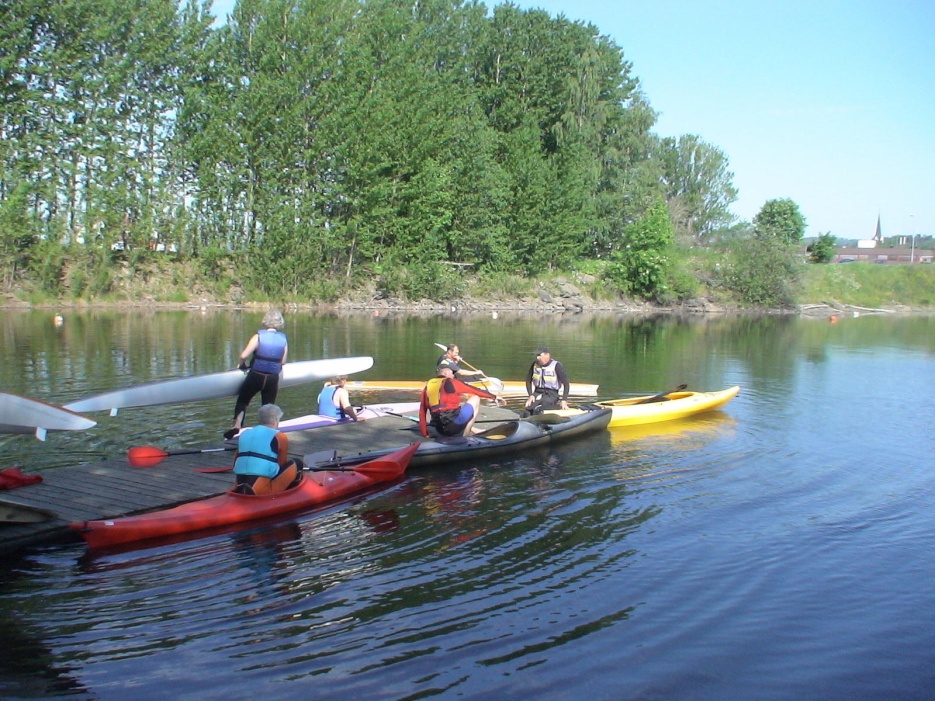 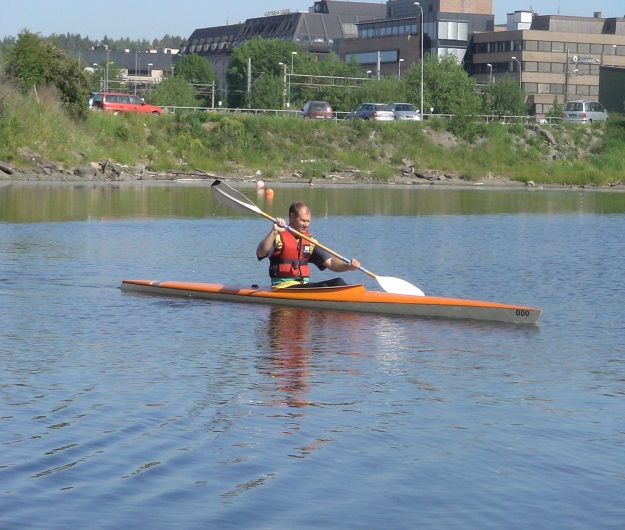 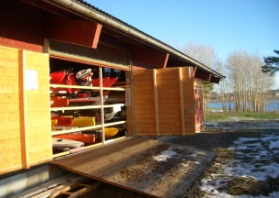 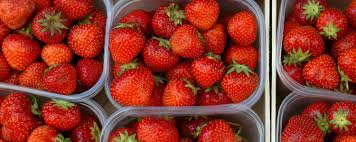 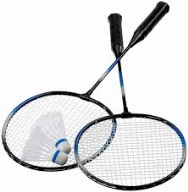 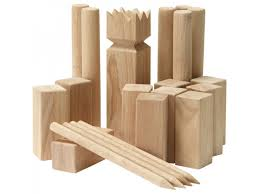 tirsdag 21. juni 2016 kl. 11- 14Kano og kajakk Fiske (ta med eget utstyr)Div. utespill (ta gjerne med)Gåtur  Bading GrillingHamar roklubbs lokale kan benyttes hvis dårlig vær. Her er også toaletter.Vi spanderer jordbær og ordner varm grill   Dere tar med mat og drikke, evt. stol/ bordPå grunn av innkjøp jordbær, påmelding innen mandag 20. juni kl. 14. Send ca. antall til Line;line.merete.libak@sykehuset-innlandet.no 